Kraje České republiky – mapa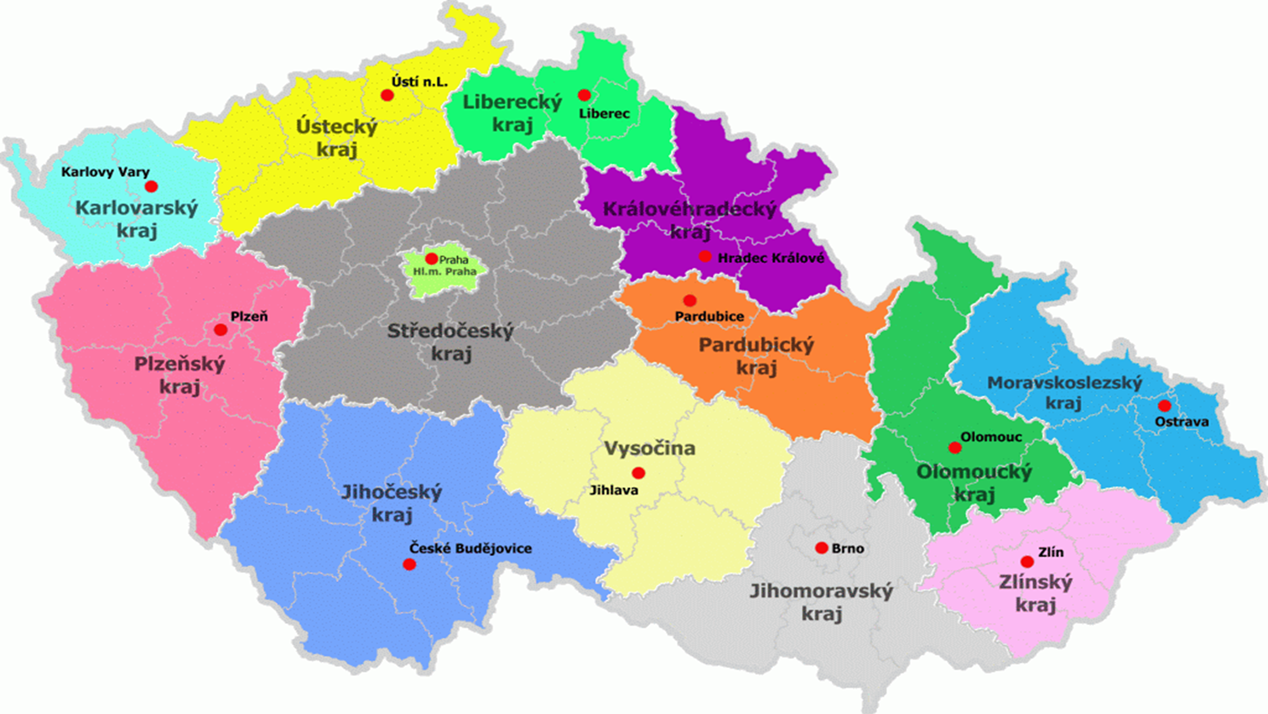 Zápis do sešitu: 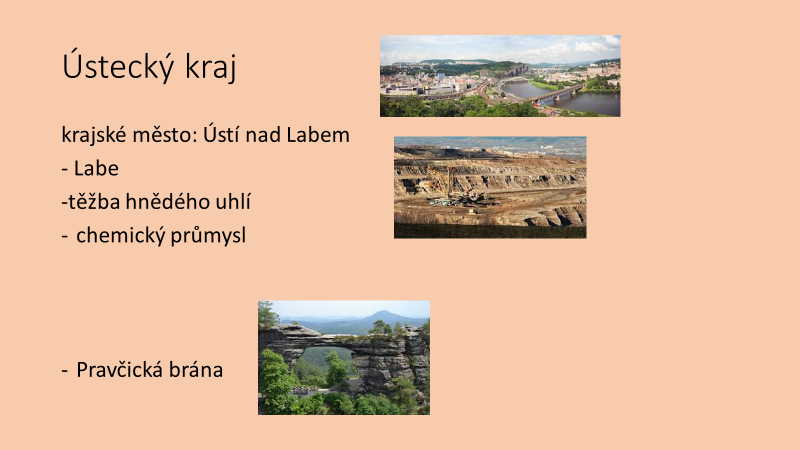 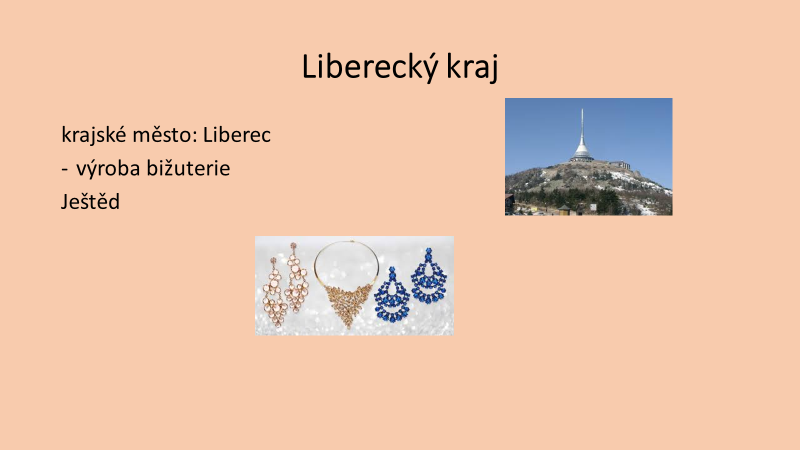 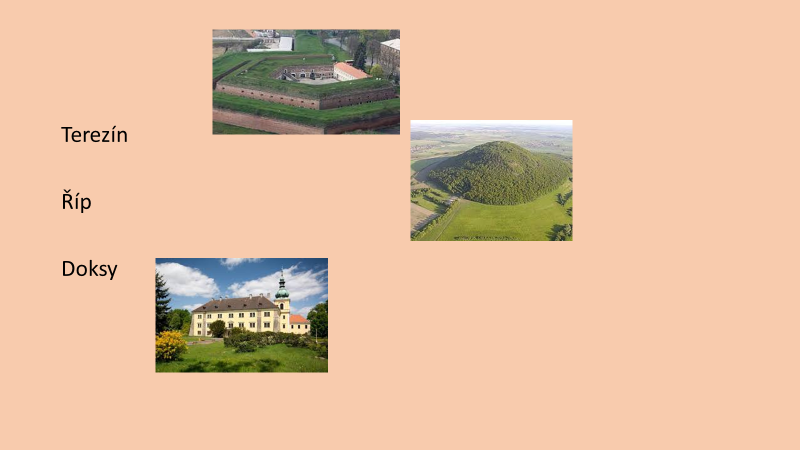 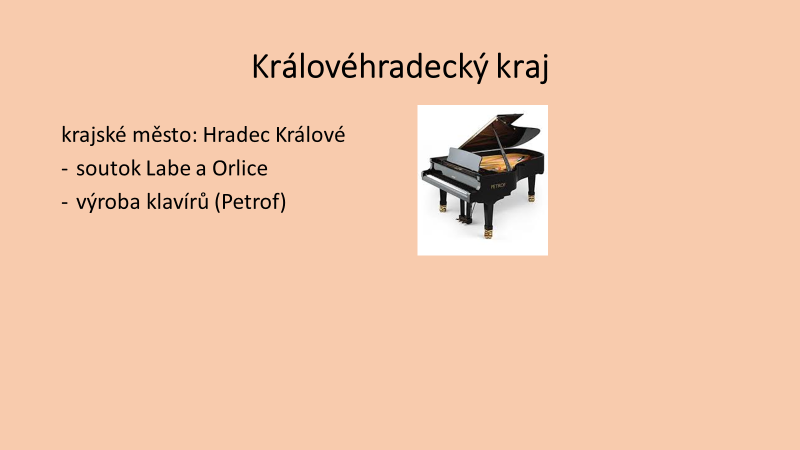 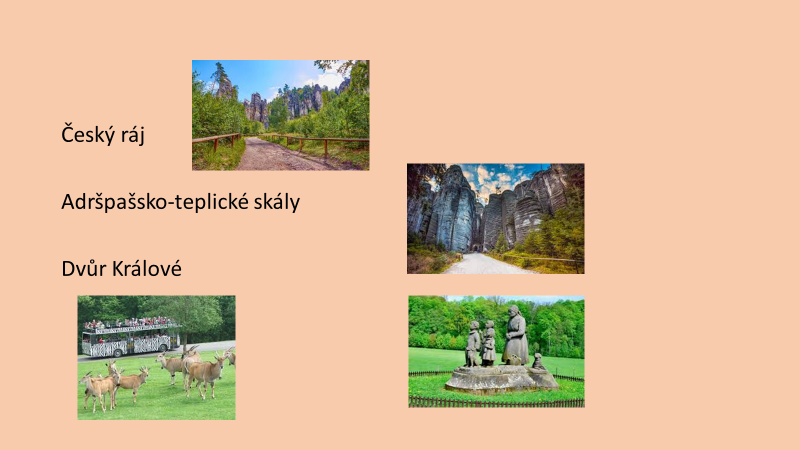 